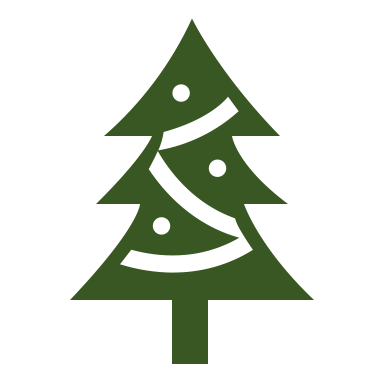 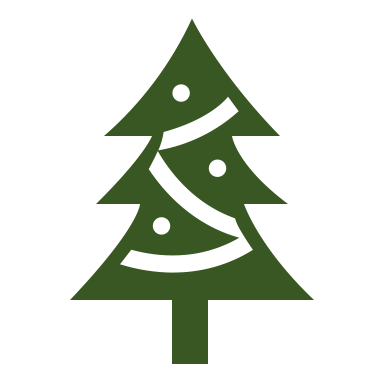 En période de Noël, la maman de Sacha prépare des petits gâteaux de Noël en forme de sapin avec un délicieux glaçage vert. Sacha les dévore tous et veut en refaire à l’identique. 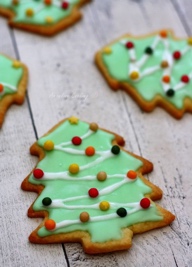 En fouillant dans les placards, Sacha trouve le flacon du colorant vert mais il n’en reste pas assez pour recouvrir tous ses gâteaux.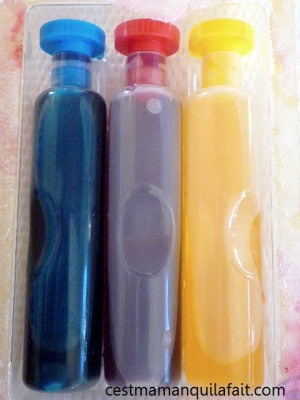 La maman de Sacha a acheté dans le commerce les colorants alimentaires suivants :Quels sont les colorants que la maman de Sacha a utilisés pour obtenir du vert ? Formule une hypothèse……………………………………………………………………………………………………………………………………………………………………………………………………………………………………Vérifie ton hypothèse grâce à une expérience. La chromatographieLa chromatographie est une technique utilisée pour séparer différentes substances présentes dans un mélange.
Dans cette expérience, on l’utilise dans un but d’analyse : afin de déterminer la composition d’un mélange de substances colorées.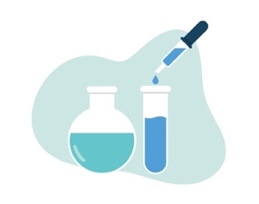 Réalise ton l’expérienceMatériel : Un rectangle de papier filtre de 4cm x 7cmUn pot de yaourt en verre1 cure-dentDe l’eau saléeLe flacon de colorant vert de la maman de SachaLes colorants alimentaires du commerce (BJR)1 crayon de papier et une règle Protocole :Sur le papier filtre, AU CRAYON DE PAPIER : Trace un trait horizontal à 2 cm du bord.A 0,5 cm du bord, trace 4 croix (séparées de 1 cm chacune) et note en-dessous les lettres B (bleu) – J (jaune) – R (rouge) et V (le mélange de Sacha). A l’aide d’un cure-dent, dépose un point de colorant sur la croix correspondante. Mets 1 cm d’eau salée dans le pot de yaourtTroue le haut du papier filtre pour y passer le cure-dent.Place le papier filtre dans le pot de yaourt, fais-le tenir verticalement en faisant reposer le cure-dent sur les bords.                                      Le papier filtre doit être immergé mais les tâches ne doivent pas toucher l’eau !Attends et observe.Schéma de mon expérienceTitre : ……………………………………………………………………………………………………………………………………………………………………..Mes observations ………………………………………………………………………………………………………………………………………………………………………………………………………………………………………………………………………………………………………………………………………………………………………………………………………………………………………………………………………………………………………………………………………………………………………………………………………………………………………………………………………………………………………………Ma conclusionCette expérience a-t-elle permis de vérifier ton hypothèse concernant le mélange des colorants ?………………………………………………………………………………………………………………………………………………………………………………………………………………………………………………………………………………………………………………………………………………………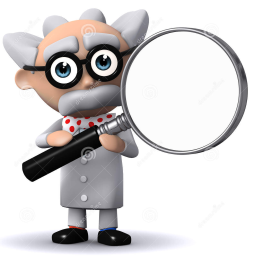 …………………………………………………………………………………………………………………